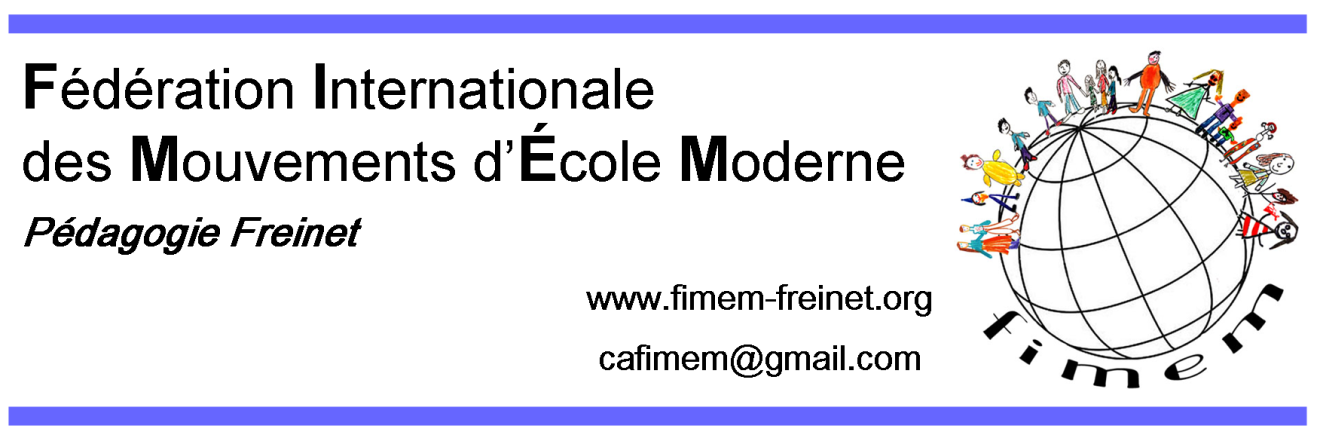 RAPPORT MORAL ET COMPTE RENDU DES ACTIVITÉS 2018-2020                  FIMEM              Fédération Internationale des Mouvements de l'École ModerneMariel Ducharme (CQEM-Canada) présidenteSylviane Amiet (FG-GSEM-Suisse) trésorièreAntoinette Mengue Abesso (AECEMO-Cameroun) administratriceLanfranco Genito  (MCE-Italie) administrateur Flor Zaldumbide (MEPA-Mexico) administratrice (cooptée en décembre 2018) A-Rapport moral 2018-2020Présentation Tout au long de ces 2 années, plusieurs documents relatant le travail du CA ont été posés sur le site Fimem : lettre de la présidence et Infor #71 et #72,  comptes rendustrimestriels, site Fimem, envoi aux Mouvements et documents pour l’AG virtuelle 2020.Ce document complète donc de façon non exhaustive l’essentiel de ce qui a été accompli.  IntroductionLes années 2018 et 2019 ont été marquées par la poursuite des activités régulières du CA et par la mise en œuvre des  mandats que l’AG 2018 nous a confiés.Puis à l’aube de 2020 survient un événement aussi inattendu qu’inédit : la pandémie Covid19. Nous avons tous eu à réorganiser rapidement les différentes dimensions de notre vie personnelle, professionnelle, citoyenne et associative. Les impacts de cette crise sanitaire mondiale ont été nombreux et nous en subirons les effets encore longtemps, malgré le dé-confinement  qui a été amorcé depuis peu.Aurons-nous appris,  serons-nous plus conscients et mieux préparés  pour prévenir ou contrer les prochaines turbulences?  Cela dépend des choix de tous et de chacun d’entre nous. En mandarin, le mot « crise » est un mot composé qui signifie à la fois « danger » et « opportunité ».  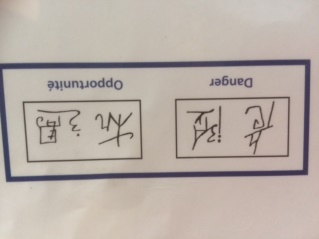 L’aspect « danger » apparaît habituellement en premier : inconfort, réorganisation urgente, peur d’être victime de ce tsunami …  et sentiment d’impuissance, de vide et de déséquilibre chez plusieurs d’entre nous. Pour une première et dernière fois sans doute,  une enveloppe-temps personnel est allouée à tous, sans aucune imposition ou contrainte provenant de l’extérieur cette fois. Angoisse et anxiété quasi assurées pour plusieurs.Puis, tout doucement, selon le rythme de chacun, des gains et des opportunités apparaissent sous le radar: moins de pertes de temps en déplacements, moins de pollution, moins de consommation d’objets et de services, plus de temps à la maison, en couple, en famille avec les enfants, plus de contacts virtuels avec amis et proches, …  Aussi des moments de réflexions, d’apprentissages et de constats qui incitent à l’action et à l’innovation dans nos manières d’être et de faire …ENSEMBLE.En éducation, le virage numérique et l’enseignement à distance ont été les solutions privilégiées par  la  plupart des gouvernements du globe. Ces règles imposées aux enseignants ont suscitées, chez  plusieurs d’entre eux, des questions fondamentales qui demeurent  encore irrésolues à ce jour :La  pédagogie est-elle viable à distance?Les enseignants sont-ils suffisamment formés? Les enfants ont-ils tous le même accès aux outillages technologiques?Qu’en est-il des enfants à défis?L’apprentissage authentique est-il possible sans relation régulière, ni contact directs? Nous espérons que tous les praticiens-chercheurs que nous sommes sauront prendre la balle au bond! Nos valeurs-phare que sont l’expression, la communication, la coopération, l’engagement et l’expérimentation inspireront sûrement quelques-unes de nos réponses à ces questions.L’Assemblée Générale (virtuelle en 2020) nous en offre l’occasion. Ce rendez-vous biennal « nouvelle façon » sera un moment privilégié pour faire le bilan des 2 années écoulées, de saluer les succès, d’analyser les difficultés et de tirer les enseignements utiles afin de mieux se projeter dans l’avenir. Tous les documents préparatoires à l’AG virtuelle seront  sur le site Fimem, dans l’espace « AG virtuelle ».  Ces nouveaux documents annulent et remplacent ceux publiés précédemment.Les membres du CA seront disponibles aux dates déterminées pour les AG1 et AG2. Ils présenteront  les informations  et répondront aux questions de clarifications des Mouvements nationaux et des groupes de langues si besoin.Voici tous les documents qui y seront déposés   :1 Convocation/2-Ordre du jour/3-Procuration/4- Candidats au CA/5-Demandes d’affiliations/6- Rapport moral et compte rendu des activités 2018-2020/7a)-Orientations-bilan/7b)-Orientations-prospectives/8a)- Bilan financier/8b)-Prévisions budgétaires /9-Lettre de la présidence #72 (réédition) **Dans la fenêtre AG virtuelle, vous trouverez également les documents qui nous avons déjà reçus des Mouvements. Prenez-en connaissance, discutez-en avec les collègues de votre Mouvement puis en groupes de langues afin d’enrichir  les  propositions et de faciliter les décisions  qui seront prises en AG virtuelle (AG3)B-Compte rendu des activités du CA2018-2020Nos principales réalisationsa) Les rencontres Le nouveau CA s’est réuni pendant 4 jours après la Ridef de Ljunkskile (Suède) puis pendant 7 jours à Neufchâtel (Suisse)  lors de l’Annuelle. Nous remercions Sylviane Amiet pour son généreux accueil! Pour les rencontres en présentiel,  le plan de travail est toujours constitué des mêmes grands blocs*.  L’accueil et l’intégration des nouveaux membres et le retour à chaud sur la Ridef  sont uniquement traités lors de la rencontre post-Ridef  tandis que la préparation des différentes étapes et documents pour l’AG est ajoutée à l’ordre du jour de  l’Annuelle seulement. **Si un nouveau membre a été coopté au CA,  on reprend  l’information reliée à l’accueil et à l’intégration lors de l’Annuelle.  Bloc 1- démarrage :Accueil, installation, organisation, validation du plan de travail et programmation des activités dans le temps Bloc 2-BilansBilan du CA  à ce jour (satisfaisant, à améliorer, à suggérer); Présentation et mise à jour des outils organisationnels (calendrier permanent, rôles et tâches, lignes directrices pour solidarité et projets, archivage,…);Présentation et mise à jour des outils de communication (site-dépliant- correspondance reçue, envoyée,…);Trésorerie -présentation des finances de la Fimem (budget, cotisations, solidarité, …);Nouvelle répartition des tâches  Bloc 3- Relations avec les Mouvements Mise à jour des différentes listes; relance auprès des Mouvement qui nous ont quittés et contacts avec de nouveaux groupes de travail; Bloc 4-Ridef Retour sur la Ridef précédente, informations sur celle en cours et  accompagnement à prévoir pour celle à venir;  Bloc 5-FimemListe des points à discuter, des décisions à prendre et des suivis à faire;  Bloc 6-Plages libres pour travail en sous-groupes ou en individuel  Bloc 7- Suivis à faire sur place ou d’ici à la première rencontre virtuelle Présentation et validation des premiers jets individuels et d’équipe  (lettre de la présidence, Infor, correspondance reçue et à envoyer,…);Une période d’évaluation a lieu à la fin de chaque journée puis une dernière sur l’ensemble de notre travail à la fin de la rencontre. À partir de 20h- Temps privilégié pour accueillir des membres du Mouvement local, autres visiteurs ou sortiesb) Commissions FimemNous avons soutenu  la création et le démarrage des  12 commissions internationales en proposant un document de travail, en lançant un appel de participation et en sollicitant des coordonnateurs éventuels. Nous avons offert notre soutien au besoin; C’est une de nos plus importantes réussites collectives.  Nous remercions tous ceux qui se sont déjà engagés  dans l’une ou plusieurs d’entre elles. Nous souhaitons que plusieurs parmi elles profiteront de l’AG virtuelle pour nous faire profiter de tout le travail déjà réalisé et nous informer des prospectives éventuelles. c) Rencontres internationalesNous avons produit une fiche-guide pour faciliter le travail de nos représentants;Participation des membres du CA ou de représentants mandatés par la Fimem à différents événements Ont participé aux événements suivants;RAEF5-Afrique-Antoinette-représentante du CA et participation volontaire de Lanfranco. Nous sommes toujours en attente du rapport des organisateurs de l’événement;Remfa Flor -représentante du CA et participation volontaire de Lanfranco. Nous sommes toujours en attente du rapport des organisateurs de l’événement et de la déclaration votée par les participants;2e Biennale de l’Éducation Nouvelle, 2019-Poitiers – Lanfranco-représentant du CA et 17 participants Fimem de différents pays ont participé à cette rencontre. Plusieurs parmi eux ont bénéficié de l’aide financière d’ERASMUS;Grâce à l’initiative de François Perdrial, la Fimem est maintenant partenaire officiel de l’organisation des Biennales. Il participe au comité de pilotage en tant que membre Fimem. Un très grand merci à François (et à Sylvain Dufour qui agit en tant que substitut au besoin) de faire connaître et rayonner la Fimem. Congrès de l’ICEM- Angers-Mariel est invitée par le comité organisateur et participation volontaire de LanfrancoColloque de Bordeaux-2019-Olivier Francomme représente la Fimem en tant que chargé de mission «  formation et recherche » pour la Fimem (aucun frais à rembourser). d) Relations avec les Mouvements, les groupes de travail et les différentes associations Les Mouvements sont beaucoup plus actifs et engagés (réponses aux courriels, publication de leurs initiatives, envoi d’articles à la Multi lettres, …). Quelle détente de vous savoir de plus en plus présents …à poursuivre ou  mieux à intensifier! Nous avons publié plusieurs prises de position concernant l’immigration,  les droits de l’Enfant, le climat, la  Covid,… et avons appuyé plusieurs motions provenant des Mouvements. Nous avons envoyé un message d’appui aux collègues chiliens, à l’équipe chinoise de l’école  La Petite Fourmi:Nous avons posé sur le site Fimem  l’appel du MCE  pour une aide financière à la relocalisation de leur lieu de rencontres. Nous avons rédigé un texte intitulé « le nom de Freinet n’est pas  à vendre » pour faire obstacle à la marchandisation du nom de Freinet.e) Benaiges : Nous poursuivons notre soutien et notre implication au dossier Benaiges. En collaboration avec l’Association Benaiges et le MECEP,  nous ajustons la démarche et les documents afin que tout le processus soit validé pour la deuxième édition de la Bourse Benaiges qui devait avoir lieu en 2020 mais que nous avons dû reporter en  2022, faute de temps. f) RidefNous avons pris acte de l’annulation « crève-cœur «  de la Ridef 2020. Nous soutenons le CO dans sa déception et sa déconstruction.Nous cherchons à sauver notre AG. Nous avons envoyé  une lettre à ce sujet et nous vous demandons de nous rejoindre dans notre réflexion et notre gestion de cette situation invraisemblable.Nous avons reçu et publié le rapport global de la Suède. Nous apprenons avec regret que la Bulgarie n’a pas réuni les moyens logistiques pour assumer la Ridef 2024 et qu’il faudra lancer un appel à tous nos mouvements.g) Outils de communicationsL’adresse to.cafimem n’étant plus fonctionnelle, nous avons créé une nouvelle adresse  cafimem@gmail.com que nous avons intégrée à la  nouvelle en-tête officielle de la Fimem.Nous avons également rafraîchi l’allure du dépliant Fimem. Nous avons constitué une première liste des instances et associations internationales qui oeuvrent principalement en éducation ou en en pédagogie. h) Solidarité 2020Le formulaire a été envoyé à tous les Mouvements affiliés le 1er octobre 2019 et devait nous être retourné le 30 novembre 2019.  En janvier 2020, nous avons déterminé les bénéficiaires et les montants alloués leur ont été annoncés en février 2020. Plusieurs Mouvements et individus ont contribué à renflouer l’apport obligatoire initial de la Fimem, soit par des prises en charge complètes ou par des transferts directs à  la Fimem. Nos possibilités totales de solidarité étaient donc de 15000 €.Grâce à ces généreux dons, nous avons pu inviter une personne par Mouvement demandeur (quelquefois 2 si la somme allouée était partagée), une personne-clé par affiliation et organisateurs des prochaines Ridef. Toute notre gratitude aux donateurs!Nos défisNous regrettons de n’avoir pu développer l’ensemble des actions souhaitées. Nous n’avons malheureusement pas les forces suffisantes au CA pour agir sur tous les fronts.  Comme plusieurs CA avant nous, il a été difficile de maintenir un fonctionnement efficace, une équité dans la répartition des tâches et un climat coopératif tout au long de ces 2 années.  Les nombreux dossiers à suivre, à lancer et à coordonner  exigent une disponibilité que, pour des raisons fort légitimes, plusieurs n’avaient pas.  Cette situation récurrente explique peut-être en partie la difficulté à recruter de nouveaux candidats au CA. Ce sera notre principal défi en 2020. Des solutions existent sûrement …mais nous ne les avons pas trouvées. L’aide des membres de la Fimem s’avère essentielle ici.  Le deuxième défi est l’harmonisation et les mises à jour régulières des différentes listes de notre Fédération Ne sachant pas les destinataires visés sous les adresses regroupées  (google mvts, framalist, Ridéfiens, …),  il est impossible de corriger les adresses obsolètes, d’ajouter les nouvelles, d’éviter les doublons et de s’assurer que les communications rejoignent les bons destinataires. Des « habitués FIMEM et Ridef » pourront nous être de grand secours pour ces recherches et mises à jour.Ce rapport moral ne peut se conclure sans s’indigner pour le meurtre gratuit de George Floyd.  Toujours, partout, tout le temps, il  nous faut rester aux aguets et dénoncer les  multiples  injustices. Ce sera notre troisième défi. Communiqué de condamnation Depuis quelques semaines,  la mort brutale, injuste et inutile de George Floyd a soulevé un vent de colère, une tempête qui souffle sur les États-Unis et sur le monde entier. Comment ne pas être saisi par ces images captées par une jeune fille de 17 ans qui passait par là et qui, téléphone à la main et au risque de sa propre vie, a immortalisé une scène horrible de haine et d’indifférence.Un policier blanc reste insensible à la douleur, aux appels à l’aide et au dernier "I can't breath" de George Floyd. Le policier ne fait pas qu'affliger celui qu'il domine... il le tue lentement et sans raison, sous le regard de 3 collègues qui ont assisté à la scène sans rien faire.  Ils auraient pu intervenir. Ils auraient dû intervenir.La devise du service de police de Minneapolis et d’ailleurs n’est-elle pas « To protect with courage, to serve with compassion ». Ce policier et ses 3 collègues, sans courage, ni compassion, ont totalement failli à leur tâche. Le racisme est une terrible maladie...malheureusement, il n'existe encore aucun vaccin contre cette autre forme de pandémie. L'économie, le système politique, le filet social des États-Unis en particulier sont empreints d’inégalités et d’injustices raciales qui perdurent à travers le temps. Ils ne sont cependant pas les seuls à être malades. Aucun continent n’en est exempt. Le racisme, le profilage racial  et  la brutalité policière ne discriminent pas, ils s‘infiltrent partout. Il faut encore et toujours rêver d’un monde où tous les individus qu’ils soient blancs, noirs ou autochtones, jeunes ou vieux, hommes ou femmes, croyants ou non, influents ou non, puissent vivre libres, en sécurité et en paix dans leur pays et partout sur cette planète  (objectif fondamental de toute république).Une invitationIl faut qu’on s’insurge, qu’on se soulève, qu’on refuse l’inacceptable sans répondre à la cruauté par de la cruauté, à la violence par de la violence, à l’indifférence par l’indifférence mais par l’écoute, la compassion et l'Action concertée.Plusieurs ont déjà commencé …à nous, aujourd’hui et ensemble, de gonfler les rangs par notre présence ou par nos manifestes, envoyés « ad nauseam »  aux décideurs des différentes instances. ConclusionTenant compte de tout ce qui précède, nous espérons vous retrouver en grand nombre à l’Assemblée générale virtuelle (proposition acceptée à 88%) …et en présentiel au Maroc en 2022. Restons debout...ensemble!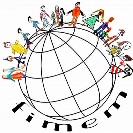 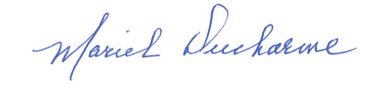 Mariel Ducharme (Canada) Présidente de la FIMEM de 2016-2020 Canada/ QuébecJuin 2020 